Program, Minor, or Emphasis Deletion Proposal Form[X]	Undergraduate Curriculum Council  [ ]	Graduate CouncilSigned paper copies of proposals submitted for consideration are no longer required. Please type approver name and enter date of approval.  Email completed proposals to curriculum@astate.edu for inclusion in curriculum committee agenda. 1. Title of Program, Minor, or Emphasis 2. Contact Person (Name, Email Address, Phone Number)3. Last semester program/minor/emphasis will be offeredPlease clarify by selecting one of the following:[X] Remove   from bulletin for  of   [ ] Other   - 4. Student Populationa. The  was initially created for what student population? b. How will deletion of this  affect those students?College, Departmental, or Program Changes5. 	a. How will this affect the college, department, and/or program?b.  	Does this program/minor/emphasis affect another department?  If yes, provide confirmation of acceptance/approval of changes from the Dean, Department Head, and/or Program Director whose area this affects.	c. Please provide a short justification for why this program/minor/emphasis is being deleted from program.6.   	Is there currently a program/minor/emphasis listed in the bulletin which is equivalent to this one? If yes, which program/minor/emphasis(s)? 7.   	Will this current program/minor/emphasis be equivalent to a new program/minor/emphasis? If yes, what program/minor/emphasis? Bulletin Changesp. 74Bachelor of Science (B.S.)p. 214The College of Liberal Arts and Communication offers a wide range of undergraduate degree programs including a Bachelor of Arts in Art (emphasis in Art History), Art Therapy, Communication Studies (and emphases in Interpersonal, Organizational, and Public Communication), Criminology, Digital Innovations, English, History, Music, Philosophy, Political Science, Sociology, Theatre (and emphases in Acting, Design Technology, Directing, and Musical Theatre), and World Languages and Cultures (emphases in French, Global Studies, and Spanish); a Bachelor of Fine Arts in Art (emphases in Art Education and Studio Art) and Graphic Design (and emphasis in Digital Design); a Bachelor    of Music (emphases in Composition as well as Instrumental, Keyboard, and Vocal Performance); a Bachelor of Music Education (emphases in Instrumental and Vocal Music); a Bachelor of Science in Creative Media Production (emphases in Audio/Video Production, Graphic Communication, Narrative Media, and Sports Media), Multimedia Journalism (emphases in Broadcast Journalism, News Editorial, and Photojournalism), and Strategic Communication (emphases in Advertising,  Public  Relations, and Social Media Management); and a Bachelor of Science in Education in English, Social Science, and World Languages and Cultures (emphases in French and Spanish). Most degree programs offer minors. Minors are also available in the following fields: African-American Studies, Children’s Advocacy Studies, Cognitive Science, Folklore Studies, French, German, Graphic Communication, History and Philosophy of Science and Technology, Interdisciplinary Family Studies, International Studies, Medieval Studies, Modern European Studies, Religious Studies, Spanish, Sports Media, Women and Gender Studies, and Writing Studies. A minor in Homeland Security and Disaster Preparedness is offered in partnership with the College of Nursing and Health Professions. The College provides Associate of Applied Science degrees in Crime Scene Investigation, Law Enforcement Administration, and Law Enforcement and certificates in Digital Humanities, Museum Studies, Nonprofit Communication, Social Media Management, Spanish for the Professions, and Swift Coding. It also provides pre-professional advisement for law school as part of its Political Science, Philosophy, History, and Criminology majors.P. 267The Department of Media offers Bachelor of Science degrees in Multimedia Journalism and CreativeMedia Production. Students can emphasize in news editorial, broadcast journalism, photojournalism,audio and video production, graphic communication, narrative media and sports media.Undergraduate Bulletin 2018-2019, p. 273 (delete the whole page)Major in Creative Media ProductionBachelor  of ScienceEmphasis  in Narrative MediaA complete 8-semester degree plan is available at http://registrar.astate.edu/.LETTER OF NOTIFICATION – 5 DELETION(Certificate, Degree, Option, Emphasis, Concentration, Minor, or Organizational Unit)Institution submitting request:   Contact person/title:  Phone number/e-mail address: 870-972-2030; kwheeler@astate.eduProposed effective date: Title of certificate, degree program, option, emphasis, concentration, minor, or organizational unit: BS in Creative Media Production, emphasis in Narrative Media (only deleting the emphasis area, not the degree in Creative Media Production)CIP Code:  Degree Code: Reason for deletion: Annual program assessment findings necessitated these changes.Number of students still enrolled in program: 	20	Expected graduation date of last student: May 2020	Provide curriculum for deleted certificate, degree, option, emphasis, concentration, minor, or organizational unit.	Name of courses that will be deleted as a result of this action: None at present	How will students in the deleted program be accommodated?		Provide documentation of written notification to students currently enrolled in program.		Students will be allowed to move to the new emphasis in Corporate Media, and substitution courses will be offered.	Indicate the amount of program funds available for reallocation:
N/A	Provide additional program information if requested by ADHE staff.President/Chancellor Approval Date:Board of Trustees Notification Date:Chief Academic Officer:	 						Date:For Academic Affairs and Research Use OnlyFor Academic Affairs and Research Use OnlyCIP Code:  Degree Code:Department Curriculum Committee ChairCOPE Chair (if applicable)Department Chair: Head of Unit (If applicable)                         College Curriculum Committee ChairUndergraduate Curriculum Council ChairCollege DeanGraduate Curriculum Committee ChairGeneral Education Committee Chair (If applicable)                         Vice Chancellor for Academic AffairsInstructions Please visit http://www.astate.edu/a/registrar/students/bulletins/index.dot and select the most recent version of the bulletin. Copy and paste all bulletin pages this proposal affects below. Follow the following guidelines for indicating necessary changes. *Please note: Courses are often listed in multiple sections of the bulletin. To ensure that all affected sections have been located, please search the bulletin (ctrl+F) for the appropriate courses before submission of this form. - Deleted courses/credit hours should be marked with a red strike-through (red strikethrough)- New credit hours and text changes should be listed in blue using enlarged font (blue using enlarged font). - Any new courses should be listed in blue bold italics using enlarged font (blue bold italics using enlarged font)You can easily apply any of these changes by selecting the example text in the instructions above, double-clicking the ‘format painter’ icon   , and selecting the text you would like to apply the change to. 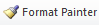 Please visit https://youtu.be/yjdL2n4lZm4 for more detailed instructions.AccountingBiological Sciences (emphasis in):—Biology—Botany—Pre-professional Studies—ZoologyBiotechnologyBusiness Administration—Sustainable Business PracticesBusiness EconomicsChemistry:—Pre-Health Profession StudiesClinical Laboratory ScienceCommunication DisordersComputer and Information TechnologyComputer ScienceCreative Media Production (emphasis in):—Audio/Video Production —Graphic Communications—Narrative Media—Sports MediaDieteticsDigital Innovations (emphasis in):—Graphic Communications—Strategic CommunicationsDisaster Preparedness/Emergency Mgmt.Environmental ScienceExercise ScienceFinance (emphasis in):—Banking—Financial ManagementGlobal Supply Chain ManagementHealth PromotionHealth StudiesInterdisciplinary StudiesInternational BusinessManagement (emphasis in):—Hospitality Management—Human Resource Management—International BusinessUniversity Requirements:See University General Requirements for Baccalaureate degrees (p. 42)First Year Making Connections Course:Sem. Hrs.UC 1013, Making Connections3General Education Requirements:Sem. Hrs.See General Education Curriculum for Baccalaureate degrees (p. 85)Students  with this major must take the following:CMAC 1003, Mass Communications in Modern SocietyCOMS 1203, Oral Communication (Required Departmental Gen. Ed. Option)35Major Requirements:Sem. Hrs.CMAC 1001, Media Grammar and Style1CMAC 2003, Media Writing3CMAC 2053, Introduction to Visual Communications3CMAC 3001, Professional Seminar1CMAC 4073, Communications Law and Ethics3MDIA 2313, Multimedia Production3MDIA 3363, Communications Research3MDIA 4123, Media Management and Entrepreneurship3MDIA 4363, Multimedia Storytelling3Media or Communication Electives6-9Sub-total29-32Emphasis Area (Narrative Media):Sem. Hrs.CMAC 4063, Internship3MDIA 3403, Screenwriting for Narrative Motion Pictures3MDIA 3503, Film Cinematography, Lighting and Editing3MDIA 4303, Advanced Filmmaking Techniques3Sub-total12Minor:Sem. Hrs.Must be outside of the Departments of Media and Communication and approved by advisor.18-21Electives:Sem. Hrs.Electives17-23Total Required Hours:120University Requirements:See University General Requirements for Baccalaureate degrees (p. 42)First Year Making Connections Course:Sem. Hrs.UC 1013, Making Connections3General Education Requirements:Sem. Hrs.See General Education Curriculum for Baccalaureate degrees (p. 85)Students  with this major must take the following:CMAC 1003, Mass Communications in Modern SocietyCOMS 1203, Oral Communication (Required Departmental Gen. Ed. Option)35Major Requirements:Sem. Hrs.CMAC 1001, Media Grammar and Style1CMAC 2003, Media Writing3CMAC 2053, Introduction to Visual Communications3CMAC 3001, Professional Seminar1CMAC 4073, Communications Law and Ethics3MDIA 2313, Multimedia Production3MDIA 3363, Communications Research3MDIA 4123, Media Management and Entrepreneurship3MDIA 4363, Multimedia Storytelling3Media or Communication Electives6-9Sub-total29-32Emphasis Area (Narrative Media):Sem. Hrs.CMAC 4063, Internship3MDIA 3403, Screenwriting for Narrative Motion Pictures3MDIA 3503, Film Cinematography, Lighting and Editing3MDIA 4303, Advanced Filmmaking Techniques3Sub-total12Minor:Sem. Hrs.Must be outside of the Departments of Media and Communication and approved by advisor.18-21Electives:Sem. Hrs.Electives17-23Total Required Hours:120